КОНСПЕКТ УРОКАПредмет:  Биология                 11 классТема урока:  Размножение организмов 

Характеристика форм размноженияЗадание в конверты№Этапы работыСодержание этапаСодержание этапаСодержание этапа№Этапы работыцельучительучащиеся1Организационный моментПроверка готовности обучающихся, их настроя на работуПриветствует обучающихся, проверяет их готовность к урокуПриветствуют учителя, проверяют свою готовность к уроку2Мотивация урока.Постановка темы и цели урокаПодведение детей к формулированиютемы и постановкезадач урока.Составление планаработы(Слайд №1) Зачитывает стихотворение: Оно  бессмертье жизни основалоОт первых дней и до конца веков,Её несокрушимое начало, Свободное от времени оков.Оно нас делает похожими, но все жеОно начертир каждому свой путьПоможет, мудрость жизни преумножив,Как искру репедать кому-нибудь.Пока есть в мире рода продолженье,Цветут сады, щебечут птицы на ветвях,Улыбки детской чудное мгновеньеВсе повторяется из раза в раз в веках!!!Тема нашего урока на доске, открываем тетради записываем: «Размножение организмов» Какое значение имеет размножение в жизни?(Слайд №2)А теперь давайте попробуем сформировать цель(Слайд №3)  урок по форам и способам размножений последний в вашей школьной программе, вам сдавать ЕГЭ и поэтому необходимо быть внимательными и активными в работе.Какие  формы и способы размножения  вы знаете?Мнение учащихсяФормулируют цель и задачи урока.Перечисляют3 Бесполое размножениеПоловое размножение Изучить  способы бесполого размножения, привести примеры организмов, размножающихся  этими способами.Изучить виды полового размножения, привести примеры организмов, размножающихся этими видамиСоставим схему размножения   слайд № 4Предлагаю вам вспомнить  и охарактеризовать представленные на слайде №5-11виды бесполого размножения и заполнить таблицуПрактика. Работа в парах:Заполнить таблицу, используя учебник .(Слайд №12)СПОРОВОЕ размножение. Почему оно не относится к половому размножению?Следующий блок нашего урока «Половое размножение» . Охарактеризуйте формы  половое размножения ,  примеры которых вы видите на слайде №13Практика. Работа в парах:Заполнить таблицу, используя учебник Рисуют схему размножения .Отвечают и обсуждаютЗаполняют таблицу.Проверяют. Доводы учащихся.Отвечают и обсуждают.Заполняют таблицу, проверяют.5Закрепление1.Установить соответствие.    Думаю, что после напряженной работы, вам необходимо немного отдохнуть. Для этого предлагаю провести игру-соревнование двух команд. У каждой команды конверт, в нем указаны признаки способов размножения. Каждый по очереди   берет из конверта указанный признак, приносит к доске и помещает в нужный конверт с надписью: «Половое размножение» «Бесполое размножение»  Игра.  Выполняют задание и определяют команду- победительницу. 2.Составить чайнворд с любыми терминами , относящимися к половому и бесполому размножению. Сейчас предстоит очень сложная работа. Но если каждый придумает хотя бы по два вопроса, у команды будет шанс победить.Вместе проверим выполненную работу.  Команды составляют чайнворд.6 Подведем итоги Слайд 15.Что узнали нового?Вы сегодня узнали что то новое?Тогда, скажите, в чем по вашему заключается смысл биологического размножения организмов?Какое размножение по вашему мнению наиболее важное? (Слайд №16,17) Спасибо за урок. Оценки. Д\з Параграф 4, подготовить сообщение о роли вторичных половых признаков в размножении организмов .Ответы учащихсяСпособ размноженияОсобенности размноженияПримеры организмовДеление клетки надвоеТело исходной (родительской) клетки делится митозом на две части, каждая из которых дает начало новым полноценным клеткамПрокариоты. Одноклеточные эукариоты (саркодовые - амеба)Множественное деление клеткиТело исходной клетки делится митотически на несколько частей, каждая из которых становится новой клеткойОдноклеточные эукариоты (жгутиковые, споровики)Неравномерное деление клетки (почкование)На материнской клетке сначала формируется бугорок, содержащий ядро. Почка растет, достигает размера материнской, отделяетсяОдноклеточные эукариоты, некоторые инфузории, дрожжиСпорообразованиеСпора - особая клетка, покрыта плотной оболочкой, защищающей от внешних воздействийСпоровые растения; некоторые простейшиеВегетативное размножениеУвеличение числа особей данного вида происходит путем отделения жизнеспособных частей вегетативного тела организмаРастения, животные- у растенийОбразование почек, стеблевых и корневых клубней, луковиц, корневищЛилейные, пасленовые, крыжовниковые и др.- у животныхУпорядоченное и неупорядоченное делениеКишечнополостные, морские звезды, кольчатые черви
^^^^"SB'"S8^saK;!i^^S^aa"^e"^'3ii^s^^клонированиеЭто искусственный способ бесполого размножения. В естественных условиях не встречается. Клон – генетически идентичное потомство, полученное от одной особи в результате того или иного способа бесполого размноженияПоказателиПоказателиФормы размноженияФормы размноженияФормы размноженияПоказателиПоказателибесполоеполовоеполовоеЧисло родительских особей, дающих начало новому организму
Исходные клеткиЧисло родительских особей, дающих начало новому организму
Исходные клеткиОдна особь
Одна или несколько соматических неполовых клетокОбычно две особи
Специализированные клетки, половые - гаметы; соединение мужских и женских гамет образует зиготуОбычно две особи
Специализированные клетки, половые - гаметы; соединение мужских и женских гамет образует зиготуСущность каждой формыСущность каждой формыВ наследственном материале потомков генетическая
информация является точной копией родительскойОбъединение в наследственном материале потомков генетической информации из двух разных источников - гамет родительских организмовОбъединение в наследственном материале потомков генетической информации из двух разных источников - гамет родительских организмовОсновной клеточный механизм образования клетокОсновной клеточный механизм образования клетокМитозМейозМейозЭволюционное значение".Эволюционное значение".Способствует сохранению наибольшей приспособленности в неменяющихся условиях среды, усиливает стабилизирующую роль естественного отбораСпособствует генетическому разнообразию особей вида благодаря кроссинговеру и комбинативной изменчивости; создает предпосылки к освоению разнообразных условий обитания, обеспечивает эволюционные перспективы видовСпособствует генетическому разнообразию особей вида благодаря кроссинговеру и комбинативной изменчивости; создает предпосылки к освоению разнообразных условий обитания, обеспечивает эволюционные перспективы видовПримеры организмов, обладающих разными формами размноженияПримеры организмов, обладающих разными формами размноженияПростейшие (амебы, эвглена зеленая и др.); одноклеточные водоросли; некоторые растения; кишечнополостныеРастения, водоросли, моховидные, плауновидные, хвощевидные, папоротниковидные, голосеменные и семенные; все животные, грибы и пр.Растения, водоросли, моховидные, плауновидные, хвощевидные, папоротниковидные, голосеменные и семенные; все животные, грибы и пр.бесполоебесполоебесполоеПоловоеПоловоеБолее древний способБолее древний способБолее древний способБолее молодой способБолее молодой способ1 родительская особь1 родительская особь1 родительская особь2 родительские особи2 родительские особиВысокая скорость размноженияВысокая скорость размноженияВысокая скорость размноженияСкорость размножения невеликаСкорость размножения невеликаГенетический материал не обновляетсяГенетический материал не обновляетсяГенетический материал не обновляетсяОбновляетсяОбновляетсяЭффективен в стабильных, не меняющихся условияхЭффективен в стабильных, не меняющихся условияхЭффективен в стабильных, не меняющихся условияхЭффективен в постоянно меняющихся условияхЭффективен в постоянно меняющихся условияхБез участия половых клетокБез участия половых клетокБез участия половых клетокПри помощи половых клеток- гаметПри помощи половых клеток- гаметДочерние особи идентичны родительскойДочерние особи идентичны родительскойДочерние особи идентичны родительскойДочерние особи не идентичны родительскойДочерние особи не идентичны родительскойСпособы полового размножения1) С помощью гамет, сперматозоидов и яйцеклеток. Гермафродит – это организм, который образует и женские, и мужские гаметы (большинство высших растений, кишечнополостные, плоские и некоторые кольчатые черви, моллюски).2) Конъюгация у зеленой водоросли спирогиры: две нити спирогиры сближаются, образуются копуляционные мостики, содержимое одной нити перетекает в другую, получается одна нить из зигот, вторая – из пустых оболочек.3) Конъюгация у инфузорий: две инфузории сближаются, обмениваются половыми ядрами, потом расходятся. Количество инфузорий остается тем же, но происходит рекомбинация.4) Партеногенез: ребенок развивается из неоплодотворенной яйцеклетки (у тлей, дафний, пчелиных трутней).1.Половые клетки растений. (Гаметы)2.Маленькая пластина зеленого цвета, которая развивается из проросшей споры папоротника. (Заросток)3.Как называется женская половая клетка? (Яйцеклетка)4.Неподвижные мужские половые клетки. (Спермий)5.Определение размножения, которое происходит с участием половых клеток. (Половое)6.Определение размножения, при котором новые клетки появляются из клеток материнского организма. (Вегетативное)7.Как называется верхушечная часть мха, который называется «кукушкин лен», в которой развиваются споры? (Коробочка)8.Благодаря какому органу половое размножение происходит у покрытосеменных растений? (Цветок)9.Определение размножения, которое происходит без участие половых клеток растений. (Бесполое)10.С помощью каких мельчайших клеток происходит размножение растений, которые не имеют плодов? (Споры)11.Оплодотворенная клетка – первая в будущем организме, которая имеет двойной набор хромосом. (Зигота)12.Орган размножения голосеменных. (Шишка) 13.Мелкие образования, которые имеют споры, и появляются на внутренней стороне папоротникового листа. (Спорангий)1.       Половые клетки.2.       Маленькая зеленая пластинка, развившаяся из проросшей споры папоротника.3.       Женская половая клетка4.       Неподвижная мужская половая клетка5.       Размножение с участием половых клеток6.       Размножение, при котором новый организм появляется из группы клеток тела материнского организма7.       Верхушечная часть мха «кукушкин лен» с развивающимися там спорами8.       Орган полового размножения покрытосеменных растений.9.        Размножение без участия половых клеток10.   Мельчайшие клетки, с помощью которых размножаются растения, не имеющие плодов.11.   Орган размножения голосеменных12.   Оплодотворенная яйцеклетка – первая клетка будущего организма с двойным набором хромосом13.   Мелкие образования со спорами на внутренней стороне листа папоротника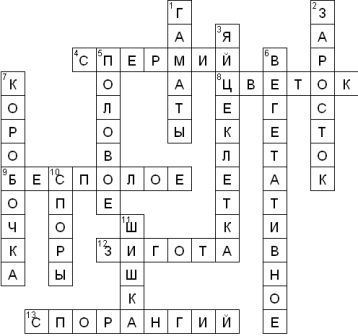 1. гаметы в ответе опечатка2. заросток3. яйцеклетка4. спермий5. половое6. вегетативное7. коробочка8. цветок9. бесполое10. споры11. шишка12. зигота13. спорангийВ процессе формирования половых клеток у животных уменьшение числа хромосом происходит на последнем этапе овогенеза и сперматогенеза (образования женских и мужских половых клеток).Сливаясь, гаметы образуют зиготу (оплодотворенную яйцеклетку), которая несет задатки обоих родителей, благодаря чему резко увеличивается наследственная изменчивость потомков. В этом заключается преимущество полового размножения над бесполым.Разновидности размноженияРазновидностью полового размножения являются партеногенез (от лат. «партенос» — девственница + гр. «генезис» — рождение), при котором развитие нового организма происходит из неоплодотворенной яйцеклетки (у пчел).Конъюгация — две особи сближаются и обмениваются наследственным материалом (инфузория).Копуляция — слияние в одну двух равных по размерам клеток (колониальные жгутиковые и др.)У высших растений мейоз осуществляется не при формировании гамет, а на более раннем этапе развития — при образовании спор (у покрытосеменных — при образовании пыльцы и зародышевого мешка).Для покрытосеменных растений характер процесс двойного оплодотворения, открытый С. Г. Навашиным в 1898 г.Особенность оплодотворения у цветковых растений в отличие от животных состоит в том, что в нем участвует не один, а два спермин, в связи с чем оно получило название двойного оплодотворения. Сущность его заключается в том, что один сперматозоид сливается с яйцеклеткой, а второй — с центральной диплоидной клеткой, из которой дальше развивается эндосперм.В природе широко распространено размножение с чередованием полового и бесполого поколений у растений и некоторых животных (кишечнополостные). Этот тип размножения подробно описан в первой части пособия.